BAPTISM OF THE LORDPreludeChoral Introit						This is the Day						Chancel ChoirAnnouncementsOpening Prayer					Baptism of the Lord					UMH #253*Opening Hymn					Here I Am Lord				 		UMH #593Morning Prayer and Lord’s Prayer										Pastor Tom Barnard		Choral Response													Chancel ChoirChancel Choir						Abide with Me 						Arrg. Heather SorensonChildren’s Message													Pastor Tom BarnardScriptures Readings		Old Testament Reading		Isaiah 42: 1-9						Kevin KingeryEpistle Reading:			Acts 10: 34-43*Gospel Reading: 			Matthew 3: 13-17Hymn of Preparation 				Spirit Song							UMH #347Message			 			“A New Year – A New Promise”			Pastor Tom BarnardService of Remembrance of Our Baptism*Offertory/Doxology 													UMH #95*Sending Hymn				I Was There to Hear Your Borning Cry		FWS #2051 Benediction/SendingPostlude*Please stand if you are ableJan 15th      Sunday 		10:30 pm The Letter of James Bible Study						  4:00 pm The Truth Project Bible StudyJan 17th       Tuesday		  6:30 pm Finance Ministry - LibraryJan 18th	   Wednesday	  5:30 pm Bell Choir Practice							  6:30 pm Chancel Choir Practice							  6:30 pm Youth Group		Jan 19th 	 Thursday		  5:30 pm Ladie’s Bible Study - Phyllis Huxsol’s homeJan 20th   Friday			  1:00 pm Stitches - LibraryPrayer List for this week Lorraine Duffy, Greg Raglund, Barry Blair – father in law of Lisa Aird/Blair.Thank you to John and Jody Flint for providing the Youth Group meal on 1-11-23.Thank you to Sharon Uetz for providing the Radio broadcast today in memory of loved ones.Patiently waiting for the Photo Directories and Giving Envelopes to come in. There are production issues on both. Fellowship Treats provided today by Patti Speas and Lori AirdMissing Someone: If you know of someone missing from church, send them a postcard. Located on the table in the concourse.Parents Group meeting 1-15-23 at 5:00 pmLadie’s Bible study meeting 1-19-23 at 5:30 pm, 7 sessions at Phyllis Huxsol’s home. If you did not sign up, we will need to order a participant book for you, $16.99. Please let Cindy Childs know right away.Celebration – Former Pastor Doc Robinson will celebrate his 95th birthday on January 29th. Cards may be sent to Rev. Robert P Robinson, 1701 Campus Drive, Unit #2431, Clive IA 50325.Congratulations Gabby Deverell and Kaity Heckers for being selected as members of the North Central Iowa Area Honor Band.Charles City Singers - Monday Jan 16th CCS rehearsal in the choir room of Charles City HS at 5:15 to 7pm. The spring program will feature show music. New Voices are welcome to come to the first or second rehearsal.Offering Needed Weekly to meet budget:  $7,203.5201-01-23  Church Attendance:     55	Offering for week:        01-01-23 $   2,616.0001-08-23  Church Attendance:     65	Offering for week:        01-08-23 $   3,246.40Organist			Jeannine Mills		Sound Booth	     Kelly Tynan /Cindy ChildsBell Choir		Jacob Gassman  		Broadcast	     Elijah Deverell Chancel Choir 	Derek Sturtevant		Pastor		     Rev. Tom BarnardOffice Admin. 	Kim Kingery, Ann Tunnicliff, Lori Aird, and Amber Deverell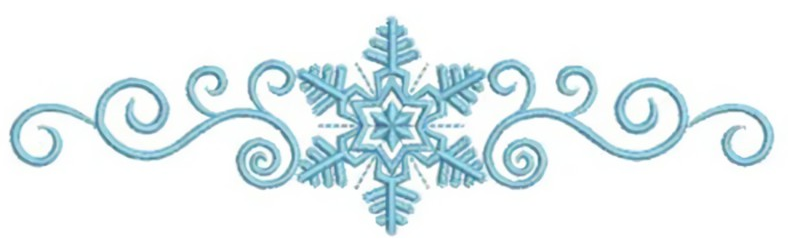 